ZGODOVINA, 20. 3. 2020, 7. BNA KRATKO SI BOMO POGLEDALI ANTIČNO RIMSKO KULTURO. RIMLJANI SO IMELI ZELO DOBRO RAZVITO ARHITEKTURO. POD VSAKO SLIKO ZAPIŠI, KAJ PRIKAZUJE, NATO UČNI LIST PRILEPI V ZVEZEK. POMAGAJ SI Z UČBENIKOM STR. 73-77.ANTIČNA RIMSKA KULTURA: Rimljani so prevzeli grško kulturo in jo združili v  grško–rimsko kulturo. Razvijali so: kartografijo, medicino, filozofijo in zgodovino. Iz latinščine so se kasneje razvili romanski jeziki: __________________________________________. Pravo (oseba je nedolžna, dokler ji krivde ne dokažejo) ARHITEKTURA:Forum, trg, zbirališče meščanovFreska – podoba naslikana na svež omet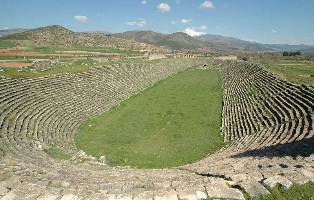 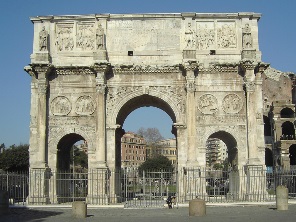 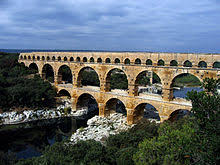 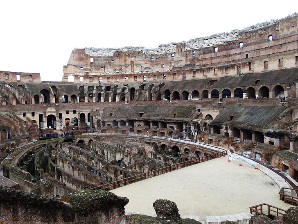 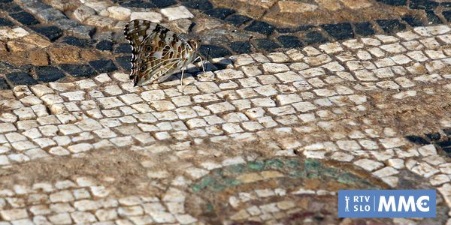 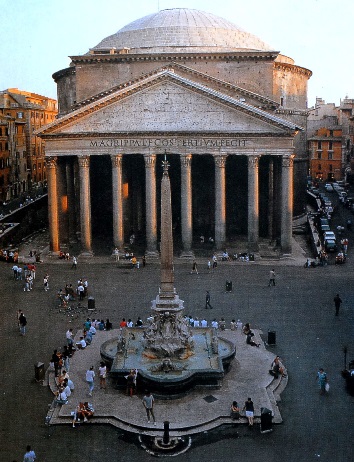 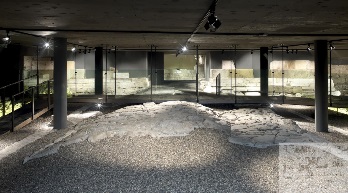 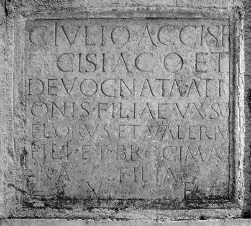 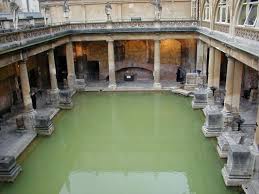 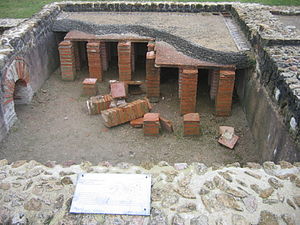 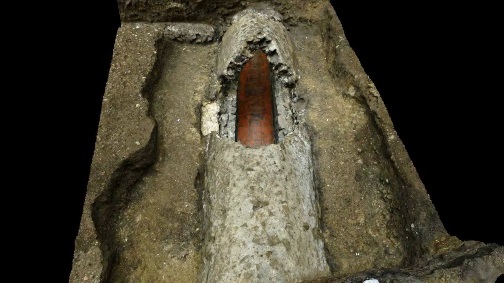 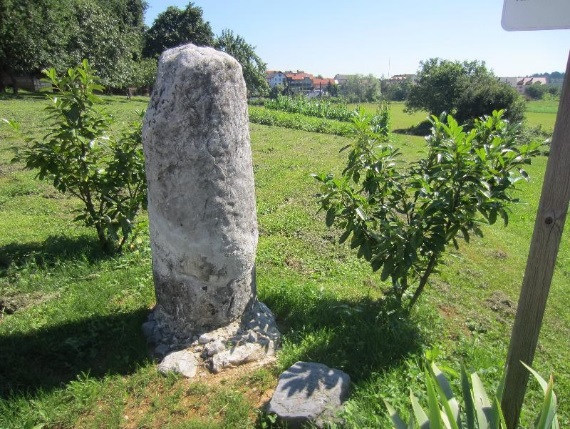 